		Соглашение		О принятии согласованных технических правил Организации Объединенных Наций для колесных транспортных средств, предметов оборудования и частей, которые могут быть установлены и/или использованы на колесных транспортных средствах, и об условиях взаимного признания официальных утверждений, выдаваемых на основе этих правил Организации Объединенных Наций*		(Пересмотр 3, включающий поправки, вступившие в силу 14 сентября 2017 года)_________		Добавление 41 — Правила № 42 ООН		Поправка 2Дополнение 2 к первоначальному варианту Правил — Дата вступления в силу: 3 января 2021 года		Единообразные предписания, касающиеся официального утверждения транспортных средств в отношении устанавливаемых на них передних и задних защитных устройств (бамперов и т. д.)Настоящий документ опубликован исключительно в информационных целях. Аутентичным и юридически обязательным текстом является документ: ECE/TRANS/WP.29/2020/52._________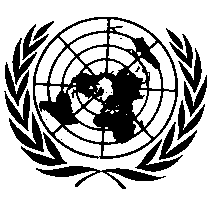 ОРГАНИЗАЦИЯ ОБЪЕДИНЕННЫХ НАЦИЙПункт 6.1.5 изменить следующим образом:«6.1.5	Двигатель, система подвески (с шинами), система рулевого управления и тормозная система транспортного средства должны оставаться в хорошем состоянии и функционировать нормально.Это требование не распространяется на датчики, камеры, радиолокационное оборудование и прочие устройства, являющиеся элементами систем помощи водителю. Допускаются повреждение, дезориентация или поломка этих элементов в результате испытания на удар, проводимого в соответствии с приложением 3, при условии, что основные функции торможения и рулевого управления остаются неизменными».E/ECE/324/Rev.1/Add.41/Amend.2−E/ECE/TRANS/505/Rev.1/Add.41/Amend.2E/ECE/324/Rev.1/Add.41/Amend.2−E/ECE/TRANS/505/Rev.1/Add.41/Amend.2E/ECE/324/Rev.1/Add.41/Amend.2−E/ECE/TRANS/505/Rev.1/Add.41/Amend.22 February 2021